						                15.10.2021    259-01-036-326В соответствии со статьей 179 Бюджетного кодекса Российской Федерации, постановлениями администрации Уинского муниципального округа от 05.08.2020 № 259-01-03-346 «Об утверждении порядка разработки, реализации и оценки эффективности муниципальных программ Уинского муниципального округа» и от 25.08.2021 № 259-01-03-253 «Об утверждении Перечня муниципальных программ Уинского муниципального округа Пермского края» администрация Уинского муниципального округа Пермского края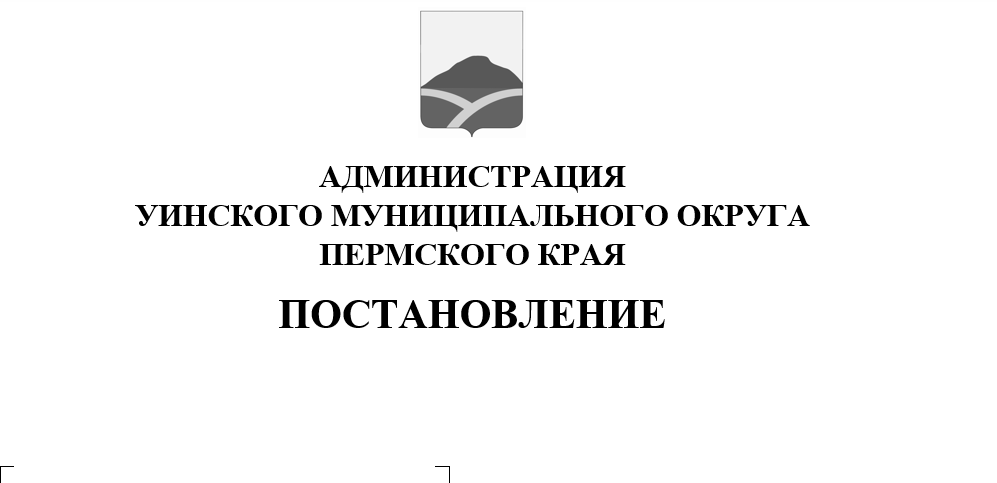 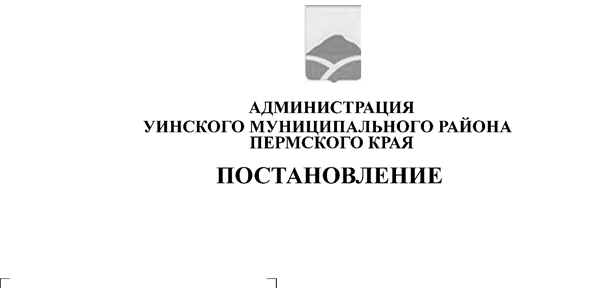 ПОСТАНОВЛЯЕТ:          1. Утвердить прилагаемую муниципальную программу «Комплексное развитие сельских территорий Уинского муниципального округа Пермского края» на 2022-2024 годы.                       2. Признать утратившим силу с 01.01.2022г.: постановление администрации Уинского муниципального округа от 02.11.2020 № 259-01-03-468 «Об утверждении муниципальной программы «Комплексное развитие сельских территорий Уинского муниципального округа Пермского края» на 2021-2023 годы»; постановление администрации Уинского муниципального округа    от 08.02.2021 № 259-01-03-36 «О внесении изменений в постановление администрации Уинского муниципального округа «Об утверждении муниципальной программы «Комплексное развитие сельских территорий Уинского муниципального округа Пермского края» на 2021-2023 годы»;постановление администрации Уинского муниципального округа    от 05.03.2021 № 259-01-03-77 «О внесении изменений в постановление администрации Уинского муниципального округа «Об утверждении муниципальной программы «Комплексное развитие сельских территорий Уинского муниципального округа Пермского края» на 2021-2023 годы»;постановление администрации Уинского муниципального округа    от 26.08.2021 № 259-01-03-257 «О внесении изменений в постановление администрации Уинского муниципального округа «Об утверждении муниципальной программы «Комплексное развитие сельских территорий Уинского муниципального округа Пермского края» на 2021-2023 годы».3. Настоящее постановление вступает в силу с 01 января 2022 года, за исключением п. 2, и применяется к правоотношениям при составлении и исполнении бюджета Уинского муниципального округа Пермского края, начиная с бюджета на 2022 год и плановый период 2023 и 2024 годов.          4. Настоящее постановление подлежит размещению на официальном сайте администрации Уинского муниципального округа в сети «Интернет» в течении  15 рабочих дней со дня утверждения. 	5. Контроль над исполнением настоящего постановления возложить на начальника муниципального казенного учреждения «Управление по строительству, ЖКХ и содержанию дорог Уинского муниципального округа» Квиткова Д.Н.Глава муниципального округа –глава администрации Уинскогомуниципального округа                                                                        А.Н. Зелёнкин  Приложение                                                                                               к постановлению администрацииУинского муниципальногоокруга Пермского края15.10.2021 259-01-03-326Паспорт муниципальной программы2. Характеристика текущего состояния сферы реализации Программы           Программа разработана на основании Перечня муниципальных программ Уинского муниципального округа, утвержденного постановлением администрации Уинского муниципального района от 25.08.2021 № 259-01-03-253 в соответствии со Стратегией социально-экономического развития Уинского муниципального района на 2016-2027 годы.           Мероприятия Программы направлены на достижение основных целей социально-экономического развития Уинского муниципального округа в условиях реализации системы мер по повышению эффективности деятельности органов местного самоуправления, направленных на развитие сельских территорий Уинского муниципального округа Пермского края.    Средний уровень благоустройства жилищного фонда по обеспеченности электроэнергией составляет 100%, водопроводом – 40,8%, сетевым газоснабжением – 46,5%.Газоснабжение   На 01.01.2021 года в сельских территориях муниципального округа к системе сетевого газоснабжения подключены 6 из 42 населенных пунктов.        По состоянию на 01.01.2021 года сетевым газом обеспечено 46,5 % жилищного фонда сельских территорий Уинского муниципального округа.       Газификация населенных пунктов сельских поселений позволит создать условия для непосредственной возможности граждан подключения к газораспределительным сетям.   	В 2021 году завершено строительство 2 и 3 этапов объекта «Газификация жилого фонда с. Уинское. Распределительные газопроводы 7-я очередь».Характеристика действующей системы газоснабжения в сельских территориях Уинского муниципального округа по состоянию на 01.01.2021г.			3.Основные цели и задачи ПрограммыПрограмма направлена на создание предпосылок для устойчивого развития сельских территорий Уинского муниципального округа Пермского края посредством достижения следующих целей:улучшение инвестиционного климата в сфере АПК на сельских территориях Уинского муниципального округа Пермского края за счет реализации инфраструктурных мероприятий в рамках настоящей Программы;улучшение условий жизнедеятельности на сельских территориях Уинского муниципального округа Пермского края;активизация участия граждан, проживающих на сельских территориях Уинского муниципального округа Пермского края, в решении вопросов местного значения;создание безопасных и благоприятных условий для проживания граждан Уинского муниципального округа Пермского края;-    создание условий для реализации муниципальной программы.  Основными задачами Программы являются:- повышение уровня комплексного обустройства объектами социальной и инженерной инфраструктуры сельских территорий муниципального округа;- проведение мероприятий по поощрению и популяризации достижений в развитии сельских территорий муниципального округа;- создание условий для проведения модернизации систем водо- и теплоснабжения и повышения надежности и устойчивой работы оборудования и коммуникаций на основе выполнения необходимого объема работ по замене сетей, применения современных материалов;-  обеспечение управления реализацией мероприятий муниципальной программы.Достижение целей Программы предусматривается осуществлять с учетом:а) преимущественного обустройства объектами социальной и инженерной инфраструктуры сельских территорий, в которых осуществляются инвестиционные проекты в сфере АПК.4. Сроки и этапы реализации Программы           Программа рассчитана на период реализации с 2022 по 2024 годы. Программа не имеет строгой разбивки на этапы, мероприятия реализуются на протяжении всего срока реализации Программы.           В ходе исполнения Программы возможна корректировка параметров и плана ее реализации в рамках бюджетного процесса в Уинском муниципальном округе Пермского края.5. Перечень основных мероприятий Программы           Перечень основных мероприятий Программы определен исходя из необходимости достижения ее цели и основных задач и сгруппирован в рамках задач, поставленных в 2-х подпрограммах, в том числе:           1.Комплексное обустройство сельских территорий объектами социальной и инженерной инфраструктуры.           2.Обеспечение реализации муниципальной программы. (Обеспечивающая подпрограмма).           Перечень мероприятий и целевых показателей Программы отражен в приложении 2 к  порядку разработки, реализации и оценки эффективности муниципальных программ Уинского муниципального округа.           Деление Программы на подпрограммы было осуществлено исходя из масштабности и сложности решаемых в рамках Программы задач с учетом применения механизмов обеспечения результативности и обеспечения эффективности процесса достижения цели Программы.6. Основные меры правового регулирования           Реализация Программы осуществляется  в соответствии с Порядком разработки, реализации и оценки эффективности муниципальных программ Уинского муниципального округа, утвержденным постановлением администрации Уинского муниципального округа от 05.08.2020                  № 259-01-03-346.           Основные меры правового регулирования, направленные на достижение целей и конечных результатов Программы, с обоснованием основных положений и сроков принятия необходимых правовых актов отражены в соответствующих разделах подпрограмм настоящей Программы.7. Перечень и краткое описание подпрограмм7.1. Подпрограмма «Комплексное обустройство сельских территорий объектами социальной и инженерной инфраструктуры»На решение задачи «Повышение уровня комплексного обустройства объектами социальной и инженерной инфраструктуры сельских территорий» направлены мероприятия подпрограммы:развитие газификации (строительство в сельской местности распределительных газовых сетей);развитие водоснабжения и водохозяйственного комплекса (строительство и реконструкция в сельской местности локальных водопроводов, реконструкция ГТС);развитие сети образовательных учреждений (строительство и реконструкция в сельской местности общеобразовательных учреждений, дошкольных образовательных учреждений)обеспечение  населения спортивными сооружениями и оснащение объектов спортивным оборудованием и инвентарем для занятий физической культурой и спортом.Предусматривается софинансирование расходов муниципальных образований по развитию социальной и инженерной инфраструктуры в сельской местности на условиях, установленных нормативно-правовыми актами Правительства Российской Федерации и Пермского края.Мероприятие 7.1.1. «Развитие газификации»Основными целями в области развития газификации являются повышение уровня снабжения природным газом сельского населения и создание комфортных условий труда и быта.Механизм реализации мероприятий по развитию газификации - выделение бюджетных средств на строительство распределительных газовых сетей и привлечение средств из других бюджетов бюджетной системы РФ и внебюджетных источников на данные цели.	Целевой показатель: ввод в действие распределительных газовых сетей, км.Мероприятие 7.1.2 . «Развитие сети образовательных учреждений»Для реализации принципа общедоступности образования, повышения качества образования в соответствии с экономическими и социальными требованиями осуществляется финансирование расходов по строительству (реконструкции) объектов образования муниципальной собственности.Механизм реализации мероприятий по развитию на селе общего образования - выделение бюджетных средств на строительство (реконструкцию) в сельской местности образовательных учреждений и привлечение средств из других бюджетов бюджетной системы РФ и внебюджетных источников на данные цели.Целевой показатель: ввод в действие образовательных учреждений, мест.7.2. Подпрограмма «Обеспечение реализации муниципальной программы»Основными приоритетами муниципальной политики Уинского муниципального округа Пермского края в сфере реализации подпрограммы, являются: расширение сферы применения и повышение качества программно-целевых методов бюджетного планирования; повышение эффективности расходования средств бюджета Уинского муниципального округа  Пермского края.В соответствии с приоритетами определена цель подпрограммы: создание  условий для реализации муниципальной программы.Для достижения цели необходимо решение основных задач: 1. Обеспечение управления реализацией мероприятий муниципальной программы;2. Эффективная реализация полномочий и совершенствование правового, организационного, финансового механизма функционирования в сфере управления муниципальными финансами в Уинском муниципальном округе Пермского края. Целевые показатели подпрограммы: Выполнение целевых показателей муниципальной программы и подпрограмм на уровне не ниже 90%. Ожидаемые результаты подпрограммы:Реализация подпрограммы позволит обеспечить выполнение задач, мероприятий и показателей, предусмотренных муниципальной программой и подпрограммами, включенными в ее состав, исполнение в максимальном объеме. Выполнение поставленных задач муниципальной программы будет способствовать достижению целей муниципальной программы.8. Обоснование объема финансовых ресурсов, необходимых для реализации программыДля строительства газопроводов в д. Ломь и с. Воскресенское Уинского муниципального округа требуется изготовление проектно-сметной документации. На изготовление ПСД  на газопровод в д. Ломь в 2022 году требуется                     3 236 000,00 руб, изготовление ПСД в с. Воскресенское требуется 2 563 000,00 руб.  В процессе реализации мероприятий планируется использовать средства из местного бюджета.На строительство общеобразовательной школы на 60 учащихся по ул. Коммунистическая, 61 в  с. Нижний Сып Уинского района  требуется            138 649 920,00 руб. Также планируется привлечение средств из краевого  бюджета.9. Информация по ресурсному обеспечению ПрограммыИнформация по финансовому обеспечению реализации Программы представлена в Паспорте Программы. Дополнительная информация изложена в формах согласно приложений к настоящей программе:приложение 2 – финансовое обеспечение реализации Программы за счет всех источников финансирования приложение 2а  – финансовое обеспечение реализации Программы за счет средств бюджета Уинского муниципального округа Пермского края;приложение 2б – финансовое обеспечение реализации Программы за счет средств краевого бюджета;приложение 2в – финансовое обеспечение реализации Программы за счет средств федерального бюджета;Объем финансирования подпрограмм определяется ежегодно при формировании бюджета Уинского муниципального округа Пермского края и утверждается решением Думы Уинского муниципального округа Пермского края о бюджете Уинского муниципального округа Пермского края  на соответствующий финансовый год и плановый период. По результатам ежегодной оценки эффективности и результативности реализации подпрограмм возможно перераспределение объемов средств, предусмотренных на их реализацию по направлениям, отдельным мероприятиям и годам.Объем финансового обеспечения подпрограмм за счет средств федерального и краевого бюджетов будет определяться дополнительно в рамках реализации подпрограмм.Приложение 1к муниципальной программе Переченьцелевых показателей муниципальной программы Уинского муниципального округа Пермского края Приложение 2к муниципальной программеФинансовое обеспечение реализации муниципальной программы Уинского муниципального округа Пермского края за счет всех источников финансирования<1> - представленные расходы подлежат ежегодному уточнению при формировании бюджета на очередной финансовый год и плановый период.      Приложение 2ак муниципальной программеФинансовое обеспечение реализации муниципальной программы Уинского муниципального округа Пермского края за счет средств бюджета Уинского муниципального округа <1> - представленные расходы подлежат ежегодному уточнению при формировании бюджета на очередной финансовый год и плановый период.Приложение 2бк муниципальной программеФинансовое обеспечение реализации муниципальной программы Уинского муниципального округа Пермского края за счет средств краевого бюджета<1> - расходы подлежат ежегодному уточнению при формировании бюджета на очередной финансовый год и плановый период.Приложение 2вк муниципальной программеФинансовое обеспечение реализации муниципальной программы Уинского муниципального округа Пермского края за счет средств федерального бюджета       <1> - представленные расходы подлежат ежегодному уточнению при формировании бюджета на очередной финансовый год и плановый период.Приложение 3к муниципальной программеПланмероприятий реализации муниципальной программы «Комплексное развитие сельских территорий Уинского муниципального округа Пермского края»(наименование муниципальной программы)на очередной финансовый год и плановый период<4> В графах 7-11 указывается общий объем финансирования на очередной финансовый год и плановый период.11Наименование муниципальной программы«Комплексное развитие сельских территорий Уинского муниципального округа Пермского края» на 2022-2024 годы«Комплексное развитие сельских территорий Уинского муниципального округа Пермского края» на 2022-2024 годы«Комплексное развитие сельских территорий Уинского муниципального округа Пермского края» на 2022-2024 годы«Комплексное развитие сельских территорий Уинского муниципального округа Пермского края» на 2022-2024 годы«Комплексное развитие сельских территорий Уинского муниципального округа Пермского края» на 2022-2024 годы22Цели и задачи муниципальной программыЦели   муниципальной программы:1.Улучшение условий жизнедеятельности на сельских территориях Уинского муниципального округа Пермского края.2.Улучшение инвестиционного климата в сфере АПК на сельских территориях Уинского муниципального округа Пермского края за счет   реализации инфраструктурных мероприятий в рамках Программы.3.Создание условий для реализации Программы.Задачи муниципальной программы: 1. Повышение уровня комплексного обустройства объектами социальной и инженерной инфраструктуры сельских территорий Уинского муниципального округа.2.Обеспечение управления реализацией мероприятий Программы.          Цели   муниципальной программы:1.Улучшение условий жизнедеятельности на сельских территориях Уинского муниципального округа Пермского края.2.Улучшение инвестиционного климата в сфере АПК на сельских территориях Уинского муниципального округа Пермского края за счет   реализации инфраструктурных мероприятий в рамках Программы.3.Создание условий для реализации Программы.Задачи муниципальной программы: 1. Повышение уровня комплексного обустройства объектами социальной и инженерной инфраструктуры сельских территорий Уинского муниципального округа.2.Обеспечение управления реализацией мероприятий Программы.          Цели   муниципальной программы:1.Улучшение условий жизнедеятельности на сельских территориях Уинского муниципального округа Пермского края.2.Улучшение инвестиционного климата в сфере АПК на сельских территориях Уинского муниципального округа Пермского края за счет   реализации инфраструктурных мероприятий в рамках Программы.3.Создание условий для реализации Программы.Задачи муниципальной программы: 1. Повышение уровня комплексного обустройства объектами социальной и инженерной инфраструктуры сельских территорий Уинского муниципального округа.2.Обеспечение управления реализацией мероприятий Программы.          Цели   муниципальной программы:1.Улучшение условий жизнедеятельности на сельских территориях Уинского муниципального округа Пермского края.2.Улучшение инвестиционного климата в сфере АПК на сельских территориях Уинского муниципального округа Пермского края за счет   реализации инфраструктурных мероприятий в рамках Программы.3.Создание условий для реализации Программы.Задачи муниципальной программы: 1. Повышение уровня комплексного обустройства объектами социальной и инженерной инфраструктуры сельских территорий Уинского муниципального округа.2.Обеспечение управления реализацией мероприятий Программы.          Цели   муниципальной программы:1.Улучшение условий жизнедеятельности на сельских территориях Уинского муниципального округа Пермского края.2.Улучшение инвестиционного климата в сфере АПК на сельских территориях Уинского муниципального округа Пермского края за счет   реализации инфраструктурных мероприятий в рамках Программы.3.Создание условий для реализации Программы.Задачи муниципальной программы: 1. Повышение уровня комплексного обустройства объектами социальной и инженерной инфраструктуры сельских территорий Уинского муниципального округа.2.Обеспечение управления реализацией мероприятий Программы.          33Сроки и этапы реализации муниципальной программы2022-2024 годы2022-2024 годы2022-2024 годы2022-2024 годы2022-2024 годы44Ожидаемые результаты муниципальной программы1.Снижение уровня износа системы коммунальной инфраструктуры и повышение ее надежности.2. Подключение к системе коммунальной инфраструктуры объектов нового строительства.3. Обеспечение выполнения задач, мероприятий и показателей, предусмотренных муниципальной программой и подпрограммами, включенными в ее состав, исполнение в максимальном объеме.1.Снижение уровня износа системы коммунальной инфраструктуры и повышение ее надежности.2. Подключение к системе коммунальной инфраструктуры объектов нового строительства.3. Обеспечение выполнения задач, мероприятий и показателей, предусмотренных муниципальной программой и подпрограммами, включенными в ее состав, исполнение в максимальном объеме.1.Снижение уровня износа системы коммунальной инфраструктуры и повышение ее надежности.2. Подключение к системе коммунальной инфраструктуры объектов нового строительства.3. Обеспечение выполнения задач, мероприятий и показателей, предусмотренных муниципальной программой и подпрограммами, включенными в ее состав, исполнение в максимальном объеме.1.Снижение уровня износа системы коммунальной инфраструктуры и повышение ее надежности.2. Подключение к системе коммунальной инфраструктуры объектов нового строительства.3. Обеспечение выполнения задач, мероприятий и показателей, предусмотренных муниципальной программой и подпрограммами, включенными в ее состав, исполнение в максимальном объеме.1.Снижение уровня износа системы коммунальной инфраструктуры и повышение ее надежности.2. Подключение к системе коммунальной инфраструктуры объектов нового строительства.3. Обеспечение выполнения задач, мероприятий и показателей, предусмотренных муниципальной программой и подпрограммами, включенными в ее состав, исполнение в максимальном объеме.55Ответственный исполнитель муниципальной программы Муниципальное казенное учреждение «Управление по строительству, ЖКХ и содержанию дорог Уинского муниципального округа» Муниципальное казенное учреждение «Управление по строительству, ЖКХ и содержанию дорог Уинского муниципального округа» Муниципальное казенное учреждение «Управление по строительству, ЖКХ и содержанию дорог Уинского муниципального округа» Муниципальное казенное учреждение «Управление по строительству, ЖКХ и содержанию дорог Уинского муниципального округа» Муниципальное казенное учреждение «Управление по строительству, ЖКХ и содержанию дорог Уинского муниципального округа»66Соисполнители муниципальной программынетнетнетнетнет77Участники муниципальной программы Муниципальное казенное учреждение «Управление по строительству, ЖКХ и содержанию дорог Уинского муниципального округа» Муниципальное казенное учреждение «Управление по строительству, ЖКХ и содержанию дорог Уинского муниципального округа» Муниципальное казенное учреждение «Управление по строительству, ЖКХ и содержанию дорог Уинского муниципального округа» Муниципальное казенное учреждение «Управление по строительству, ЖКХ и содержанию дорог Уинского муниципального округа» Муниципальное казенное учреждение «Управление по строительству, ЖКХ и содержанию дорог Уинского муниципального округа»88Подпрограммы программыКомплексное обустройство сельских территорий объектами социальной и инженерной инфраструктуры Обеспечение реализации муниципальной программы. (Обеспечивающая подпрограмма).Комплексное обустройство сельских территорий объектами социальной и инженерной инфраструктуры Обеспечение реализации муниципальной программы. (Обеспечивающая подпрограмма).Комплексное обустройство сельских территорий объектами социальной и инженерной инфраструктуры Обеспечение реализации муниципальной программы. (Обеспечивающая подпрограмма).Комплексное обустройство сельских территорий объектами социальной и инженерной инфраструктуры Обеспечение реализации муниципальной программы. (Обеспечивающая подпрограмма).Комплексное обустройство сельских территорий объектами социальной и инженерной инфраструктуры Обеспечение реализации муниципальной программы. (Обеспечивающая подпрограмма).99Объемы и источники финансирования программыИсточники финансированияРасходы, рублейРасходы, рублейРасходы, рублейРасходы, рублей99Объемы и источники финансирования программыИсточники финансирования202220232024Итого99Объемы и источники финансирования программыВсего, в том числе:154 073 333,867 428 252,863 874 205,86165 375 792,5899Объемы и источники финансирования программыБюджет Уинского муниципального округа17 810 194,067 370 752,863 874 205,8629 055 152,7899Объемы и источники финансирования программыКраевой бюджет136 263 139,8057 500,000,00136 320 639,8099Объемы и источники финансирования программыФедеральный бюджет0,000,000,000,00Внебюджетные источники0,000,000,000,00№ п/пНаименование сельских территорий муниципального округаМежпоселковые газопроводы (км)Межпоселковые газопроводы (км)Межпоселковые газопроводы (км)Распределительные газопроводы (км)Распределительные газопроводы (км)Распределительные газопроводы (км)Кол-во домов, квартир, подключенных к сетевому газоснабжениюКол-во домов, квартир, подключенных к сетевому газоснабжению№ п/пНаименование сельских территорий муниципального округаКол-воГод вводаИзнос(%)Кол-воГод вводаИзнос(%)Кол-во (ед)% к общему наличию1234567 810111.Аспинская сельская территорияД. Большой Ась -Аспа8,87119993015,8232002-20172021018,8Д. Заозеровка – д. Ломь6,1641992307200015--2.Воскресенская сельская территория--------3.Нижнесыповская сельская территорияАГРС-ГРУ2,6971999303,9121999-201320--С. Нижний Сып, с. Верхний Сып13,5832017-201822348,274.Судинская сельская территорияС.Чайка-с. Суда9,8992011520,1562011522137,015.Уинская сельская территория---421994-201520112858,66.Чайкинская сельская территорияУинское-Чайка16,9242010516,8872010520145,6Итого по муниципальному округу44,555119,361198346,5N п/пНаименование показателяЕдиница измеренияГРБСЗначения показателейЗначения показателейЗначения показателейЗначения показателейЗначения показателейN п/пНаименование показателяЕдиница измеренияГРБСна начало реализации программына начало реализации программы202220232024123455678Программа «Комплексное развитие сельских территорий Уинского муниципального округа Пермского края»Программа «Комплексное развитие сельских территорий Уинского муниципального округа Пермского края»Программа «Комплексное развитие сельских территорий Уинского муниципального округа Пермского края»Программа «Комплексное развитие сельских территорий Уинского муниципального округа Пермского края»Программа «Комплексное развитие сельских территорий Уинского муниципального округа Пермского края»Программа «Комплексное развитие сельских территорий Уинского муниципального округа Пермского края»Программа «Комплексное развитие сельских территорий Уинского муниципального округа Пермского края»Программа «Комплексное развитие сельских территорий Уинского муниципального округа Пермского края»Программа «Комплексное развитие сельских территорий Уинского муниципального округа Пермского края»Подпрограмма 1 «Комплексное обустройтсво сельских территорий объектами социальной и инженерной инфраструктуры»Подпрограмма 1 «Комплексное обустройтсво сельских территорий объектами социальной и инженерной инфраструктуры»Подпрограмма 1 «Комплексное обустройтсво сельских территорий объектами социальной и инженерной инфраструктуры»Подпрограмма 1 «Комплексное обустройтсво сельских территорий объектами социальной и инженерной инфраструктуры»Подпрограмма 1 «Комплексное обустройтсво сельских территорий объектами социальной и инженерной инфраструктуры»Подпрограмма 1 «Комплексное обустройтсво сельских территорий объектами социальной и инженерной инфраструктуры»Подпрограмма 1 «Комплексное обустройтсво сельских территорий объектами социальной и инженерной инфраструктуры»Подпрограмма 1 «Комплексное обустройтсво сельских территорий объектами социальной и инженерной инфраструктуры»Подпрограмма 1 «Комплексное обустройтсво сельских территорий объектами социальной и инженерной инфраструктуры»Основное мероприятие 1.1 Развитие инфраструктуры в Уинском муниципальном округе Пермского краяОсновное мероприятие 1.1 Развитие инфраструктуры в Уинском муниципальном округе Пермского краяОсновное мероприятие 1.1 Развитие инфраструктуры в Уинском муниципальном округе Пермского краяОсновное мероприятие 1.1 Развитие инфраструктуры в Уинском муниципальном округе Пермского краяОсновное мероприятие 1.1 Развитие инфраструктуры в Уинском муниципальном округе Пермского краяОсновное мероприятие 1.1 Развитие инфраструктуры в Уинском муниципальном округе Пермского краяОсновное мероприятие 1.1 Развитие инфраструктуры в Уинском муниципальном округе Пермского краяОсновное мероприятие 1.1 Развитие инфраструктуры в Уинском муниципальном округе Пермского краяОсновное мероприятие 1.1 Развитие инфраструктуры в Уинском муниципальном округе Пермского края1.1.1ПоказательИзготовление проектно-сметной документации для строительства объекта газоснабжения в д. Ломьусл. ед.Администрация Уинского     муниципального округаАдминистрация Уинского     муниципального округа01001.1.2ПоказательИзготовление проектно-сметной документации        для строительства объекта газоснабжения в                      с. Воскресенскоеусл. ед.Администрация Уинского     муниципального округаАдминистрация Уинского     муниципального округа00101.1.2ПоказательВвод в действие образовательных учреждений     местАдминистрация Уинского     муниципального округаАдминистрация Уинского     муниципального округа060001.1.3ПоказательУстройство спортивных площадок и оснащение объектов спортивным оборудованием и инвентаремусл. ед.Администрация Уинского     муниципального округаАдминистрация Уинского     муниципального округа01101.1.4ПоказательИзготовление проектно-сметной документации для строительства (реконструкции, модернизации) объектов питьевого водоснабженияусл. ед.Администрация Уинского     муниципального округаАдминистрация Уинского     муниципального округа0100Подпрограмма 3 "Обеспечение реализации муниципальной программы"Подпрограмма 3 "Обеспечение реализации муниципальной программы"Подпрограмма 3 "Обеспечение реализации муниципальной программы"Подпрограмма 3 "Обеспечение реализации муниципальной программы"Подпрограмма 3 "Обеспечение реализации муниципальной программы"Подпрограмма 3 "Обеспечение реализации муниципальной программы"Подпрограмма 3 "Обеспечение реализации муниципальной программы"Подпрограмма 3 "Обеспечение реализации муниципальной программы"Подпрограмма 3 "Обеспечение реализации муниципальной программы"Основное мероприятие 3.1 Обеспечение реализации муниципальной программы «Комплексное развитие сельских территорий»Основное мероприятие 3.1 Обеспечение реализации муниципальной программы «Комплексное развитие сельских территорий»Основное мероприятие 3.1 Обеспечение реализации муниципальной программы «Комплексное развитие сельских территорий»Основное мероприятие 3.1 Обеспечение реализации муниципальной программы «Комплексное развитие сельских территорий»Основное мероприятие 3.1 Обеспечение реализации муниципальной программы «Комплексное развитие сельских территорий»Основное мероприятие 3.1 Обеспечение реализации муниципальной программы «Комплексное развитие сельских территорий»Основное мероприятие 3.1 Обеспечение реализации муниципальной программы «Комплексное развитие сельских территорий»Основное мероприятие 3.1 Обеспечение реализации муниципальной программы «Комплексное развитие сельских территорий»Основное мероприятие 3.1 Обеспечение реализации муниципальной программы «Комплексное развитие сельских территорий»3.1.1Показатель: Уровень достижения показателей Программы (от общего количества установленных Программой целевых показателей)%Администрация Уинского     муниципального округаАдминистрация Уинского     муниципального округаНе менее 90%Не менее 90%Не менее 90%Не менее 90%Наименование муниципальной программы, подпрограммы, мероприятияОтветственный исполнитель, соисполнители, участники Код бюджетной классификацииКод бюджетной классификацииКод бюджетной классификацииКод бюджетной классификацииРасходы <1>, руб.Расходы <1>, руб.Расходы <1>, руб.Расходы <1>, руб.Наименование муниципальной программы, подпрограммы, мероприятияОтветственный исполнитель, соисполнители, участники ГРБСКФСРКЦСРКВР 202220232024123456789Программа Комплексное развитие сельских территорий Уинского муниципального округа Пермского краявсего3800000000154 073 333,867 428 252,863 874 205,86Программа Комплексное развитие сельских территорий Уинского муниципального округа Пермского краяМКУ «Управление по строительству, ЖКХ и содержанию дорог Уинского муниципального округа»Подпрограмма 1. Комплексное обустройство сельских территорий объектами социальной и инженерной инфраструктурывсего3810000000150 208 081,003 563 000,000,00Подпрограмма 1. Комплексное обустройство сельских территорий объектами социальной и инженерной инфраструктурыМКУ «Управление по строительству, ЖКХ и содержанию дорог Уинского муниципального округа»Основное мероприятие 1.1 Развитие инфраструктуры  в Уинском муниципальном округе Пермского краяМКУ «Управление по строительству, ЖКХ и содержанию дорог Уинского муниципального округа»8053810100000400150 208 081,003 563 000,000,00Мероприятие 1.1.1Газификация жилого фонда д.Ломь (ПИР)МКУ «Управление по строительству, ЖКХ и содержанию дорог Уинского муниципального округа»805050238101060204003 236 000,000,000,00Мероприятие 1.1.2Газификация жилого фонда с. Воскресенское (ПИР)МКУ «Управление по строительству, ЖКХ и содержанию дорог Уинского муниципального округа»805050238101060304000,002 563 000,000,00Мероприятие 1.1.3Разработка (корректировка) проектно-сметной документации по строительству (реконструкции, модернизации) объектов питьевого водоснабженияМКУ «Управление по строительству, ЖКХ и содержанию дорог Уинского муниципального округа»805050238101SЖ5404004 258 961,000,000,00Мероприятие 1.1.3Разработка (корректировка) проектно-сметной документации по строительству (реконструкции, модернизации) объектов питьевого водоснабженияМКУ «Управление по строительству, ЖКХ и содержанию дорог Уинского муниципального округа»805050238101020304002 000 000,000,000,00Мероприятие 1.1.4Инженерно-геологические и изыскательские работы подземных вод на территории с. УинскоеМКУ «Управление по строительству, ЖКХ и содержанию дорог Уинского муниципального округа»805050238101020204001 063 200,000,000,00Мероприятие 1.1.5Общеобразовательная школа на 60 учащихся по ул. Коммунистическая, 61, в с. Нижний Сып Уинского муниципального района Пермского краяМКУ «Управление по строительству, ЖКХ и содержанию дорог Уинского муниципального округа»805070238101SH070400138 649 920,000,000,00Мероприятие 1.1.6Строительство спортивных объектов, устройство спортивных площадок и оснащение объектов спортивным оборудованием и инвентарем для занятий физической культурой и спортомМКУ «Управление по строительству, ЖКХ и содержанию дорог Уинского муниципального округа»805070238101SФ1302001 000 000,001 000 000,000,00Подпрограмма 2  "Обеспечение реализации муниципальной программы (обеспечивающая программа)" муниципальной  программы Уинского муниципального округа "Комплексное развитие сельских территорий   Уинского муниципального округа Пермского края   на 2022-2024 годы" МКУ «Управление по строительству, ЖКХ и содержанию дорог Уинского муниципального округа»38300000003 865 252,863 865 252,863 874 205,86Основное мероприятие 2.1 Обеспечение реализации муниципальной программы «Комплексное развитие сельских территорий» МКУ «Управление по строительству, ЖКХ и содержанию дорог Уинского муниципального округа»805010038301000003 865 252,863 865 252,863 874 205,86Мероприятие 2.1.1Обеспечение деятельности (оказания услуг, выполнения работ) муниципальных  учреждений МКУ «Управление по строительству, ЖКХ и содержанию дорог Уинского муниципального округа»805011338301001101003 588 605,863 588 605,863 588 605,86Мероприятие 2.1.1Обеспечение деятельности (оказания услуг, выполнения работ) муниципальных  учреждений МКУ «Управление по строительству, ЖКХ и содержанию дорог Уинского муниципального округа»80501133830100110200219 147,00219 147,00285 600,00Мероприятие 2.1.2Осуществление государственных полномочий по обеспечению жилыми помещениями детей-сирот, детей, оставшихся без попечения родителей, лиц из их числа МКУ «Управление по строительству, ЖКХ и содержанию дорог Уинского муниципального округа»8050113383012С09010056 900,0056 900,000,00Мероприятие 2.1.2Осуществление государственных полномочий по обеспечению жилыми помещениями детей-сирот, детей, оставшихся без попечения родителей, лиц из их числа МКУ «Управление по строительству, ЖКХ и содержанию дорог Уинского муниципального округа»8050113383012С0902000,000,000,00Мероприятие 2.1.3Осуществление государственных полномочий по регистрации и учету граждан, имеющих право на получение жилищных субсидий в связи с пере-селением из районов Крайнего Севера и приравненных к ней местностейМКУ «Управление по строительству, ЖКХ и содержанию дорог Уинского муниципального округа»8050113383012С250200600,00600,000,00Наименование муниципальной программы, подпрограммы, мероприятияОтветственный исполнитель, соисполнители, участники Код бюджетной классификацииКод бюджетной классификацииКод бюджетной классификацииКод бюджетной классификацииРасходы <1>, руб.Расходы <1>, руб.Расходы <1>, руб.Наименование муниципальной программы, подпрограммы, мероприятияОтветственный исполнитель, соисполнители, участники ГРБСКФСРКЦСРКВР 202220232024123456789Программа  Комплексное развитие сельских территорий Уинского муниципального округа Пермского краявсего380000000017 810 194,067 370 752,863 874 205,86Программа  Комплексное развитие сельских территорий Уинского муниципального округа Пермского краяМКУ «Управление по строительству, ЖКХ и содержанию дорог Уинского муниципального округа»Подпрограмма 1. Комплексное обустройство сельских территорий объектами социальной и инженерной инфраструктуры.всего381000000014 002 441,203 563 000,000,00Подпрограмма 1. Комплексное обустройство сельских территорий объектами социальной и инженерной инфраструктуры.МКУ «Управление по строительству, ЖКХ и содержанию дорог Уинского муниципального округа»Основное мероприятие 1.1Развитие инфраструктуры в Уинском муниципальном округе Пермского края МКУ «Управление по строительству, ЖКХ и содержанию дорог Уинского муниципального округа»805381010000014 002 441,203 563 000,000,00Мероприятие 1.1.1Газификация жилого фонда д.Ломь (ПИР)МКУ «Управление по строительству, ЖКХ и содержанию дорог Уинского муниципального округа»805050238101060204003 236 000,000,000,00Мероприятие 1.1.2Газификация жилого фонда       с. Воскресенское (ПИР)МКУ «Управление по строительству, ЖКХ и содержанию дорог Уинского муниципального округа»805050238101060304000,002 563 000,000,00Мероприятие 1.1.3Разработка (корректировка) проектно-сметной документации по строительству (реконструкции, модернизации) объектов питьевого водоснабженияМКУ «Управление по строительству, ЖКХ и содержанию дорог Уинского муниципального округа»805050238101020304002 000 000,000,000,00Мероприятие 1.1.4Инженерно-геологические и изыскательские работы подземных вод на территории   с. УинскоеМКУ «Управление по строительству, ЖКХ и содержанию дорог Уинского муниципального округа»805050238101020204001 063 200,000,000,00Мероприятие 1.1.5Общеобразовательная школа на 60 учащихся по ул. Коммунистическая, 61,                в  с. Нижний Сып Уинского района  Пермского краяМКУ «Управление по строительству, ЖКХ и содержанию дорог Уинского муниципального округа»805070238101SH0704006 703 241,200,000,00Мероприятие 1.1.6Строительство спортивных объектов, устройство спортивных площадок и оснащение объектов спортивным оборудованием и инвентарем для занятий физической культурой и спортомМКУ «Управление по строительству, ЖКХ и содержанию дорог Уинского муниципального округа»805070238101SФ1302001 000 000,001 000 000,000,00Подпрограмма 2  "Обеспечение реализации муниципальной программы (обеспечивающая программа)" муниципальной  программы Уинского муници-пального округа "Комплексное развитие сельских территорий   Уинского муниципального округа Пермского края на 2021-2023 годы"МКУ «Управление по строительству, ЖКХ и содержанию дорог Уинского муниципального округа»38300000003 807 752,86 3 807 752,863 874 205,86Основное мероприятие 2.1 Обеспечение реализации муниципальной программы «Комплексное развитие сельских территорий» МКУ «Управление по строительству, ЖКХ и содержанию дорог Уинского муниципального округа»805010038301000003 807 752,86 3 807 752,863 874 205,86Мероприятие 2.1.1Обеспечение деятельности (оказания услуг, выполнения работ) муниципальных  учреждений МКУ «Управление по строительству, ЖКХ и содержанию дорог Уинского муниципального округа»805011338301001101003 588 605,863 588 605,863 588 605,86Мероприятие 2.1.1Обеспечение деятельности (оказания услуг, выполнения работ) муниципальных  учреждений МКУ «Управление по строительству, ЖКХ и содержанию дорог Уинского муниципального округа»80501133830100110200219 147,00219 147,00285 600,00Наименование муниципальной программы, подпрограммы, мероприятияОтветственный исполнитель, соисполнители, участники Код бюджетной классификацииКод бюджетной классификацииКод бюджетной классификацииКод бюджетной классификацииРасходы <1>, руб.Расходы <1>, руб.Расходы <1>, руб.Наименование муниципальной программы, подпрограммы, мероприятияОтветственный исполнитель, соисполнители, участники ГРБСКФСРКЦСРКВР202220232024123456789Программа  Комплексное развитие сельских территорий Уинского муниципального округа Пермского краявсего3800000000136 263 139,8057 500,000,00Программа  Комплексное развитие сельских территорий Уинского муниципального округа Пермского краяМКУ «Управление по строительству, ЖКХ и содержанию дорог Уинского муниципального округа»Подпрограмма 1. Комплексное обустройство сельских территорий объектами социальной и инженерной инфраструктуры.всего3810000000136 205 639,800,000,00Подпрограмма 1. Комплексное обустройство сельских территорий объектами социальной и инженерной инфраструктуры.МКУ «Управление по строительству, ЖКХ и содержанию дорог Уинского муниципального округа»Основное мероприятие 1.1Развитие инфраструктуры в Уинском муниципальном округе Пермского края МКУ «Управление по строительству, ЖКХ и содержанию дорог Уинского муниципального округа»8053810100000136 205 639,800,000,00Мероприятие 1.1.2Разработка (корректировка) проектно-сметной документации по строительству (реконструкции, модернизации) объектов питьевого водоснабженияМКУ «Управление по строительству, ЖКХ и содержанию дорог Уинского муниципального округа»805050238101SЖ5404004 258 961,000,000,00Мероприятие 1.1.3Общеобразовательная школа на 60 учащихся по ул. Коммунистическая, 61,                    в  с. Нижний Сып Уинского района  Пермского края МКУ «Управление по строительству, ЖКХ и содержанию дорог Уинского муниципального округа»805070238101SH070400131 946 678,800,000,00Подпрограмма 2  Обеспечение реализации муниципальной программы (обеспечивающая программа)" муниципальной  программы Уинского муниципального округа Пермского края  "Устойчивое развитие сельских территорий   Уинского муниципального округа Пермского края  на 2020-2022 годы" МКУ «Управление по строительству, ЖКХ и содержанию дорог Уинского муниципального округа»383000000057 500,0057 500,000,00Основное мероприятие 2.1 Обеспечение реализации муниципальной программы «Комплексное развитие сельских территорий Уинского муниципального округа Пермского края» МКУ «Управление по строительству, ЖКХ и содержанию дорог Уинского муниципального округа»805383010000057 500,0057 500,000,00Мероприятие 2.1.1Осуществление государственных полномочий по обеспечению жилыми помещениями детей-сирот, детей, оставшихся без попе-чения родителей, лиц из их числаМКУ «Управление по строительству, ЖКХ и содержанию дорог Уинского муниципального округа»8050113383012С09010056 900,0056 900,000,00Мероприятие 2.1.2Осуществление государственных полномочий по регистрации и учету граждан, имеющих право на получение жилищных субсидий в связи с переселением из районов Крайнего Севера и приравненных к ней местностейМКУ «Управление по строительству, ЖКХ и содержанию дорог Уинского муниципального округа»8050113383012С250200600,00600,000,00Наименование муниципальной программы, подпрограммы, мероприятияОтветственный исполнитель, соисполнители, участники Код бюджетной классификацииКод бюджетной классификацииКод бюджетной классификацииКод бюджетной классификацииРасходы <1>, руб.Расходы <1>, руб.Расходы <1>, руб.Наименование муниципальной программы, подпрограммы, мероприятияОтветственный исполнитель, соисполнители, участники ГРБСКФСРКЦСРКВР202220232024123456789  Программа  Комплексное развитие сельских территорий Уинского муниципального округа Пермского краявсего38000000000,000,000,00  Программа  Комплексное развитие сельских территорий Уинского муниципального округа Пермского краяМКУ «Управление по строительству, ЖКХ и содержанию дорог Уинского муниципального округа»Подпрограмма 1. Комплексное обустройство сельских территорий объектами социальной и инженерной инфраструктуры.всего38100000000,000,000,00Подпрограмма 1. Комплексное обустройство сельских территорий объектами социальной и инженерной инфраструктуры.МКУ «Управление по строительству, ЖКХ и содержанию дорог Уинского муниципального округа»Основное мероприятие 1.1Развитие инфраструктуры в Уинском муниципальном округе Пермского края МКУ «Управление по строительству, ЖКХ и содержанию дорог Уинского муниципального округа»805050238101000000,000,000,00N п/пНаименование подпрограмм, основных мероприятий, показателейОтветственный исполнительСрок начала реализации (дд.мм.гггг)Срок окончания реализации (дд.мм.гггг)Объем ресурсного обеспечения (руб.)Объем ресурсного обеспечения (руб.)Объем ресурсного обеспечения (руб.)Объем ресурсного обеспечения (руб.)Объем ресурсного обеспечения (руб.)N п/пНаименование подпрограмм, основных мероприятий, показателейОтветственный исполнительСрок начала реализации (дд.мм.гггг)Срок окончания реализации (дд.мм.гггг)ВсегоКраевой бюджет Федеральный бюджетБюджет муници-пального округаВнебюд жетные источники123456789101.Подпрограмма  Комплексное обустройство сельских территорий объектами социальной и инженерной инфраструктуры153 771 081,00136 205 639,800,0017 565 441,200,001.1Основное мероприятие  Развитие инфраструктуры в Уинском муниципальном округе Пермского краяМКУ «Управление по строительству, ЖКХ и содержанию дорог Уинского муниципального округа»153 771 081,00136 205 639,800,0017 565 441,200,001.1.1Мероприятие Газификация жилого фонда д.Ломь (ПИР)01.01.202231.12.20243 236 000,000,000,003 236 000,000,00Результат: изготовление проектно-сметной документацииX2022XXXXX1.1.1Мероприятие Газификация жилого фонда с. Воскресенское (ПИР)01.01.202231.12.20242 563 000,000,000,002 563 000,000,00Результат: изготовление проектно-сметной документацииX2022XXXXX1.1.2Мероприятие Общеобразовательная школа на 60 учащихся по ул. Коммунистическая, 61, в с. Нижний Сып Уинского муниципального района Пермского края01.01.202231.12.2024138 649 920,00131 946 678,800,006 703 241,200,00Результат:  Ввод в действие образовательных учреждений 60 местX2024XXXXX1.1.3Мероприятие Строительство спортивных объектов, устройство спортивных площадок и оснащение объектов спортивным оборудованием и инвентарем для занятий физической культурой и спортом01.01.202231.12.20242 000 000,000,000,00	2 000 000,000,00Результат:  Ввод в действие спортивных объектовX2022-2023XXXXX1.1.4Мероприятие Разработка ПСД по строительству (реконструкции, модернизации) объектов питьевого водоснабжения01.01.202231.12.20246 258 961,004 258 961,000,002 000 000,000,00Результат: изготовление проектно-сметной документацииX2022XXXXX1.1.5Мероприятие Инженерно-геологические и изыскательские работы подземных вод на территории   с. Уинское01.01.202231.12.20241 063 200,000,000,001 063 200,000,00Результат: изготовление  документации по результатам ИИРX2022XXXXX2Подпрограмма   "Обеспечение реализации муниципальной  программы Уинского муниципального округа Пермского края (обеспечивающая программа) "Комплексное развитие сельских территорий   Уинского муниципального округа на 2022-2024 годы" 11 604 711,58115 000,000,0011 489 711,580,002.1Основное мероприятие  Обеспечение реализации муниципальной программы «Комплексное развитие сельских территорий Уинского муниципального округа Пермского края» МКУ «Управление по строительству, ЖКХ и содержанию дорог Уинского муниципального округа»края11 604 711,58115 000,000,0011 489 711,580,002.1.1Мероприятие Обеспечение деятельности (оказания услуг, выполнения работ) муниципальных  учреждений 01.01.202231.12.2024 11 489 711,580,000,0011 489 711,580,002.1.2Мероприятие Осуществление государственных полномочий по обеспечению жилыми помещениями детей-сирот, детей, оставшихся без попечения родителей, лиц из их числа 01.01.202231.12.2024113 800,00113 800,000,000,000,002.1.3Мероприятие Осуществление государственных полномочий по регистрации и учету граждан, имеющих право на получение жилищных субсидий в связи с переселением из районов Крайнего Севера и приравненных к ней местностей01.01.202231.12.20241 200,001 200,000,000,000,00